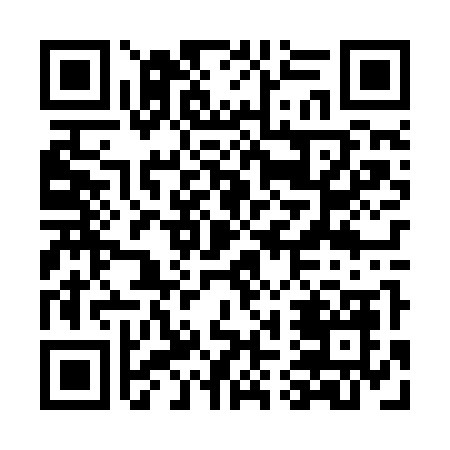 Prayer times for Figueirinha, PortugalWed 1 May 2024 - Fri 31 May 2024High Latitude Method: Angle Based RulePrayer Calculation Method: Muslim World LeagueAsar Calculation Method: HanafiPrayer times provided by https://www.salahtimes.comDateDayFajrSunriseDhuhrAsrMaghribIsha1Wed4:576:361:296:218:229:552Thu4:566:351:296:228:239:563Fri4:546:331:286:228:249:574Sat4:526:321:286:238:259:595Sun4:516:311:286:238:2610:006Mon4:506:301:286:248:2710:017Tue4:486:291:286:248:2810:028Wed4:476:281:286:258:2810:049Thu4:456:271:286:258:2910:0510Fri4:446:261:286:258:3010:0611Sat4:426:251:286:268:3110:0812Sun4:416:241:286:268:3210:0913Mon4:406:231:286:278:3310:1014Tue4:386:231:286:278:3410:1115Wed4:376:221:286:288:3510:1316Thu4:366:211:286:288:3510:1417Fri4:356:201:286:298:3610:1518Sat4:346:191:286:298:3710:1619Sun4:326:191:286:308:3810:1720Mon4:316:181:286:308:3910:1921Tue4:306:171:286:318:4010:2022Wed4:296:171:286:318:4010:2123Thu4:286:161:286:328:4110:2224Fri4:276:151:286:328:4210:2325Sat4:266:151:296:328:4310:2426Sun4:256:141:296:338:4310:2527Mon4:246:141:296:338:4410:2728Tue4:236:131:296:348:4510:2829Wed4:236:131:296:348:4610:2930Thu4:226:121:296:358:4610:3031Fri4:216:121:296:358:4710:31